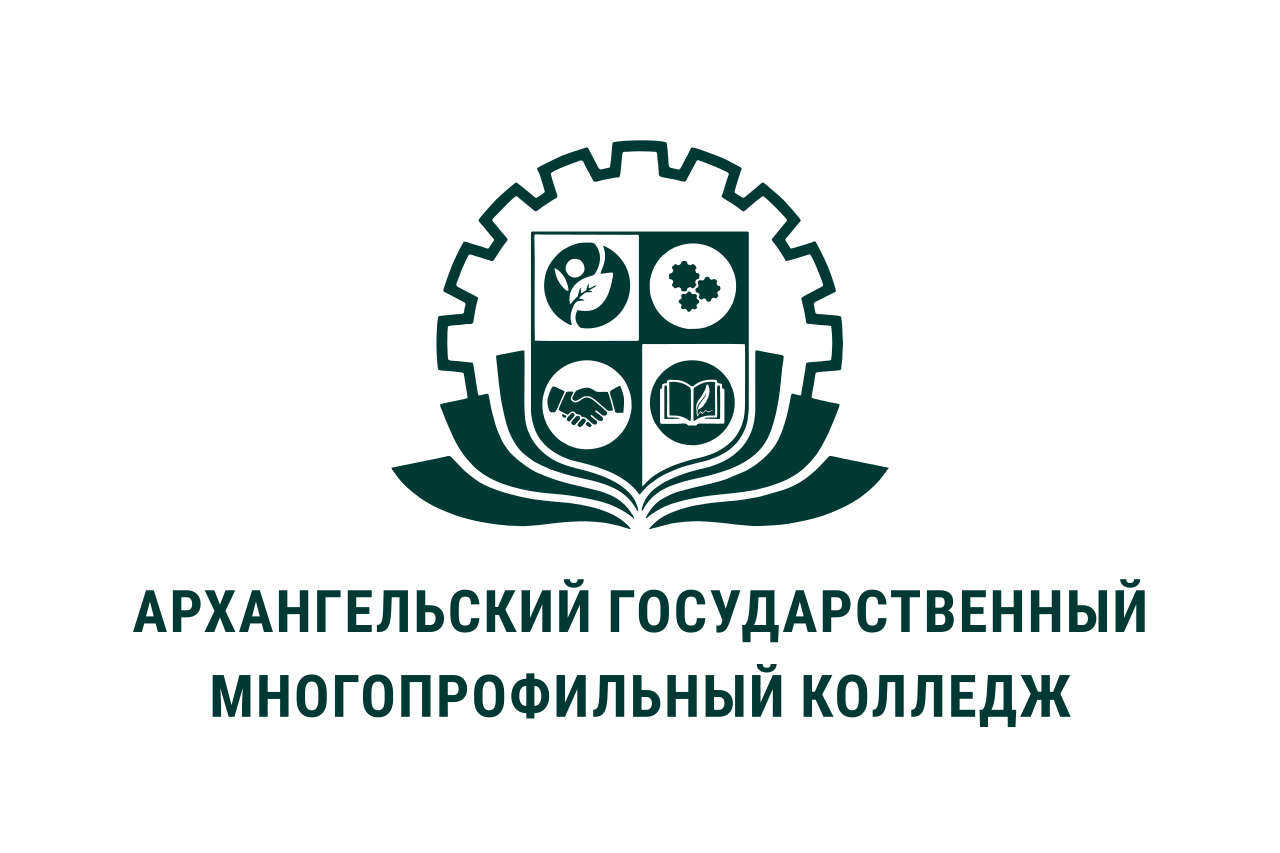 МИНИСТЕРСТВО ОБРАЗОВАНИЯ АРХАНГЕЛЬСКОЙ ОБЛАСТИгосударственное бюджетное профессиональное образовательное учреждение Архангельской области «Архангельский государственный многопрофильный колледж»МОДУЛЬ 3. НОРМАТИВНО-ПРАВОВОЕ ОБЕСПЕЧЕНИЕ ПРОФЕССИОНАЛЬНОЙ ДЕЯТЕЛЬНОСТИПРАКТИЧЕСКОЕ ЗАНЯТИЕ № 3.3 ИЗУЧЕНИЕ ПРАВОВОЙ ОСНОВЫ СОЦИАЛЬНОЙ ЗАЩИТЫ ДЕТЕЙ-ИНВАЛИДОВЦель: определить содержание нормативно-правовой основы социальной защиты детей-инвалидов.План занятия: 1. Изучите теоретический материал к занятию.2. Запишите основные международные правовые акты ООН, регулирующие права детей-инвалидов.3. Заполните таблицу:Теоретический материалДо 1979 г. наличие детей-инвалидов, имеющих право на получение социального пособия, в СССР вообще не признавалось, поскольку инвалидность определялась как «стойкое нарушение (снижение или утрата) общей или профессиональной трудоспособности вследствие заболевания или травмы». Люди, не имевшие определенного трудового стажа, не получали пенсий, а могли рассчитывать только на пособия. В число получателей пособий входили лица, которые по достижении 16 лет в силу физических и/или психических ограничений были неспособны к труду. Их называли «инвалидами с детства». Статус «ребенка-инвалида» был впервые официально введен в СССР в ходе проведения Международного года ребенка, объявленного ООН в 1979 г. Согласно приказу Минздрава СССР № 1265 от 14 декабря 1979 г. «О порядке выдачи медицинского заключения на детей-инвалидов в возрасте до 16 лет» в СССР признавалось наличие детей-инвалидов. Утвержденный данным приказом «Перечень медицинских показаний, дающих право на получение пособий на детей-инвалидов с детства в возрасте до 16 лет» включал в себя довольно ограниченный список очень тяжелых (как правило, врожденных) заболеваний, не поддающихся реабилитации. В результате многие дети с ограниченными возможностями здоровья не получали статус детей-инвалидов и лишь по достижении возраста 16 лет признавались инвалидами. После прохождения врачебно-трудовых экспертных комиссий (ВТЭК) по отчетам Минсоцзащиты России доля таких инвалидов составляла 12% от общего числа инвалидов. С 1991 г. «Перечень медицинских показаний, при которых ребенок в возрасте до 16 лет признается инвалидом», был существенно расширен в соответствии с рекомендациями Всемирной организации здравоохранения (ВОЗ). В результате число детей-инвалидов, получающих социальные пособия по инвалидности, стало быстро расти. В Российской Федерации вопросы социальной защиты детей-инвалидов регулируются, наряду с общими нормами социального права, также в специальном законодательстве по вопросам социальной защиты инвалидов.  Имеется целый ряд международно-правовых документов ООН, в которых закреплены права детей-инвалидов.Декларация прав ребенка (1959 г.), Конвенция о борьбе с дискриминацией в области образования (1960 год), Декларация о правах умственно-отсталых лиц (1971 г.), Декларация о правах инвалидов (1975 г.), Конвенция о правах ребенка (1989 г.), Всемирная декларация об обеспечении выживания, защиты и развития детей (1990 г.), Основным международным документом, объединившим существующие резолюции и другие правовые документы о жизни инвалидов, стали принятые Генеральной Ассамблеей ООН 20 декабря 1993 г. «Стандартные правила обеспечения равных возможностей для инвалидов». Детские специальные учрежденияВ системе социальной защиты населения существует два типа стационарных учреждений для детей-инвалидов: - дома-интернаты для детей с нарушением опорно-двигательного аппарата и для умственно отсталых детей. - школы-интернаты с особым режимом для слепых и слабовидящих детей, глухих и слабослышащих детей, для детей с тяжелыми нарушениями речи, с последствиями полиомиелита и церебральных параличей.При приеме ребенка в специализированное учреждение государство принимает на себя все расходы по его содержанию, воспитанию, лечению, а также уходу за ним. Если же ребенок находится в семье, ему назначается социальная пенсия.Социальные пенсии детям-инвалидам В соответствии с Федеральный закон от 15.12.2001 № 166-ФЗ «О государственном пенсионном обеспечении в Российской Федерации» Пенсионное обеспечение членов семьи, занятых уходом за ребенком-инвалидом. Льготы для лиц, воспитывающих детей-инвалидов.Социальная защита детей-инвалидов в области воспитания, обучения, образованияДетям-инвалидам дошкольного возраста предоставляются необходимые реабилитационные меры и создаются условия для пребывания в детских дошкольных учреждениях общего типа. Для детей-инвалидов, состояние здоровья которых исключает пребывание в детских дошкольных учреждениях общего типа, создаются специальные дошкольные учреждения.При невозможности воспитывать и обучать детей-инвалидов в общих или специальных дошкольных и общеобразовательных учреждениях органы управления образованием и образовательные учреждения обеспечивают их обучение (с согласия родителей) по полной общеобразовательной или индивидуальной программе на дому.Порядок воспитания и обучения на дому, в негосударственных образовательных учреждениях, а также размеры компенсации затрат родителей на эти цели определяются Правительством Российской Федерации.Содержание детей-инвалидов в дошкольных и общеобразовательных учреждениях осуществляется за счет средств бюджета соответствующего субъекта Российской Федерации.Государство гарантирует инвалидам необходимые условия для получения образования и профессиональной подготовки. Общее образование инвалидов осуществляется бесплатно как в общеобразовательных учреждениях, оборудованных при необходимости специальными техническими средствами, так и в специальных образовательных учреждениях и регулируется законодательством Российской Федерации, законодательством субъектов Российской Федерации.Транспортные льготы Дети-инвалиды, их родители, опекуны, попечители и социальные работники, осуществляющие уход за детьми-инвалидами, а также инвалиды пользуются правом бесплатного проезда на всех видах транспорта общего пользования городского и пригородного сообщения, кроме такси.Инвалидам предоставляется 50-процентная скидка со стоимости проезда на междугородных линиях воздушного, железнодорожного, речного и автомобильного транспорта с 1 октября по 15 мая и один раз (проезд туда и обратно) в другое время года. Инвалидам I и II групп и детям-инвалидам предоставляется право бесплатного проезда один раз в год к месту лечения и обратно, если законодательством Российской Федерации не установлены более льготные условия.Льготы по медицинскому обслуживанию детей-инвалидов Детям-инвалидам в возрасте до 16 лет лекарства по рецептам врачей отпускаются бесплатно (постановление Правительства Российской Федерации от 11.12.92 г. № 970 и ст. 13 Федерального закона «О социальной защите инвалидов в Российской Федерации»). Индивидуальная программа реабилитации инвалида обязательна для исполнения соответствующими органами государственной власти, органами местного самоуправления, а также организациями независимо от организационно-правовых форм и форм собственности.Льготы по протезированию, социально-бытовые льготы Дети-инвалиды, нуждающиеся в протезировании, полностью или частично освобождаются от оплаты стоимости и ремонта протезно-ортопедических изделий (ст. 11 Федерального закона от 24.11.1995 N 181-ФЗ (ред. от 10.07.2023) "О социальной защите инвалидов в Российской Федерации").Инвалиды обеспечиваются бытовыми приборами, тифло-, сурдо- и другими средствами, необходимыми им для социальной адаптации; ремонт указанных приборов и средств производится инвалидам бесплатно или на льготных условиях (ст. 28 Федерального закона «О социальной защите инвалидов в Российской Федерации»).Если предусмотренное индивидуальной программой реабилитации техническое или иное средство либо услуга не могут быть предоставлены инвалиду или если он приобрел соответствующее средство либо оплатил услугу за собственный счет, то ему выплачивается компенсация в размере стоимости технического или иного средства, услуги (ст. II Федерального закона «О социальной защите инвалидов в Российской Федерации»).Жилищные льготы Жилые помещения предоставляются инвалидам, семьям, имеющим детей-инвалидов, с учетом состояния здоровья и других заслуживающих внимания обстоятельств.Жилые помещения, занимаемые инвалидами, оборудуются специальными средствами и приспособлениями в соответствии с индивидуальной программой реабилитации.Инвалидам и семьям, имеющим детей-инвалидов, предоставляется скидка не ниже 50 % с квартирной платы (в домах государственного, муниципального и общественного жилищного фонда) и оплаты коммунальных услуг (независимо от принадлежности жилищного фонда, а в жилых домах, не имеющих центрального отопления, — со стоимости топлива, приобретаемого в пределах норм, установленных для продажи населению).Инвалидам и семьям, имеющим в своем составе инвалидов, предоставляется право на первоочередное получение земельных участков для индивидуального жилищного строительства, ведения подсобного и дачного хозяйства и садоводства (ст. 17 Федерального закона «О социальной поддержке инвалидов в Российской Федерации»).В соответствии с приказом Министерства образования Российской Федерации и Министерства здравоохранения и медицинской промышленности Российской Федерации от 18.07.1994 № 268/146 утвержден перечень заболеваний, которые могут служить основанием для освобождения выпускников IX, X, XI классов общеобразовательных школ от итоговой аттестации.№ЛьготыОписание льготы, № законодательного акта1Социальные пенсии2Транспортные льготы3Льготы по медицинскому обслуживанию4Льготы по протезированию5Жилищные льготы